	ATTEST ERKENNING KINDEROPVANG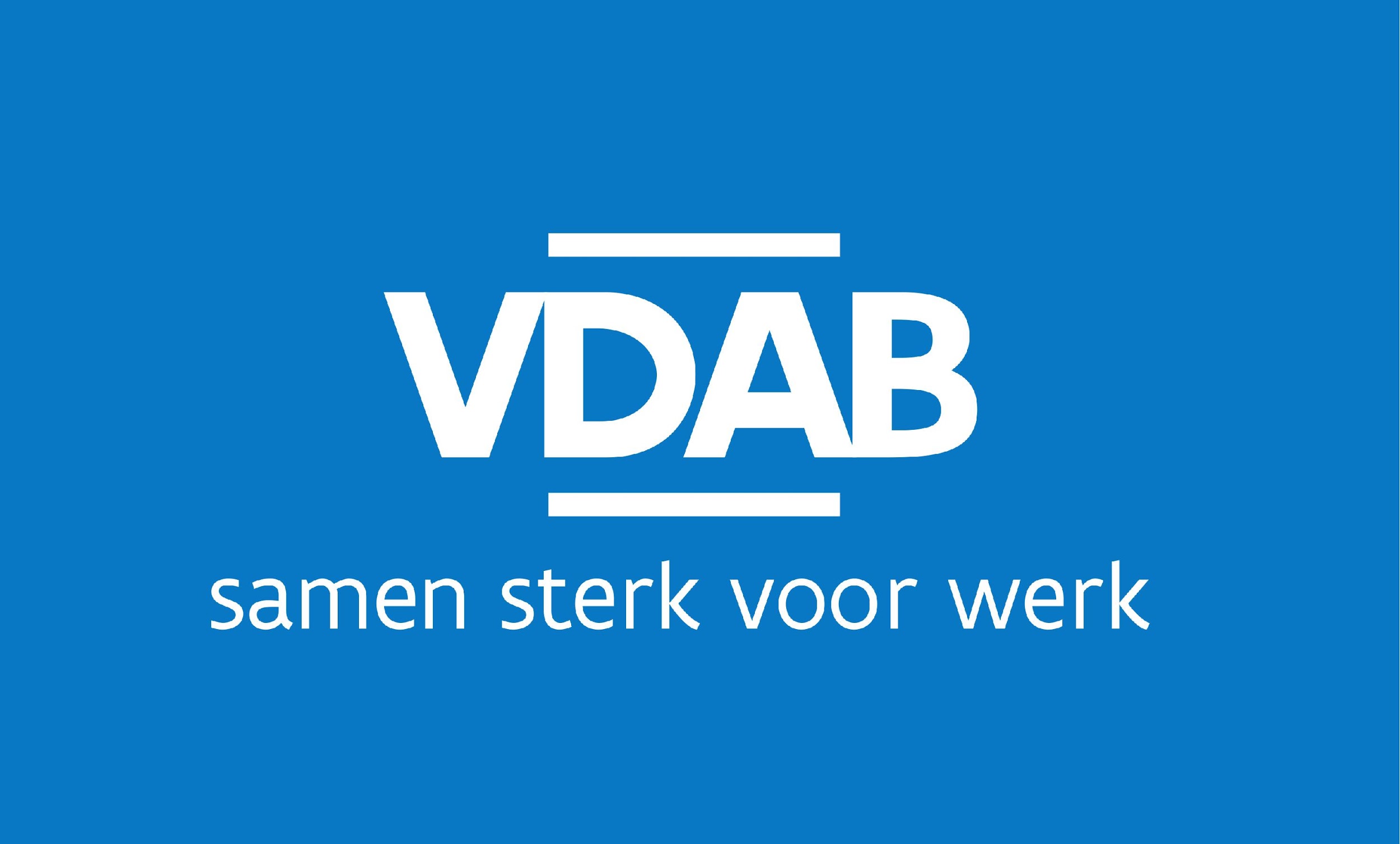 VAK I:	Gegevens van de cursist (in te vullen door de cursist)
Gegevens van de cursist (in drukletters)	Rijksregisternummer of klantnummer: 		Naam: 		Voornaam: 			Straat: 			nr:		bus: 		Postcode: 		Gemeente:	Gegevens van het kind waarvoor de cursist deze kosten draagt: (in drukletters)Ik bevestig dat deze gegevens correct zijn ingevuld  Datum:		Handtekening cursist: Vak II: Gegevens van de organisatie voor voltijdse of buitenschoolse kinderopvang Naam: 			Straat: 			nr:		bus: 	Postcode: 	Gemeente:	is erkend, gesubsidieerd of gecontroleerd door of onder toezicht staat van Kind en Gezin, Hallepoortlaan 27 te 1060 Brusselis erkend, gesubsidieerd of gecontroleerd door de lokale openbare besturen of openbare besturen van de gemeenschappen of gewestenis verbonden aan de school of de inrichtende macht van de schoolOndergetekende bevestigt dat deze gegevens correct zijn ingevuld.Voornaam en naam: 	Datum:	Handtekening verantwoordelijke organisatie:	Stempel